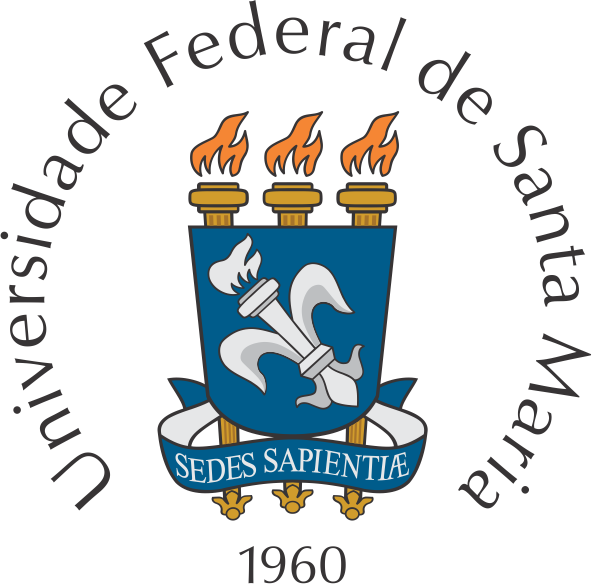 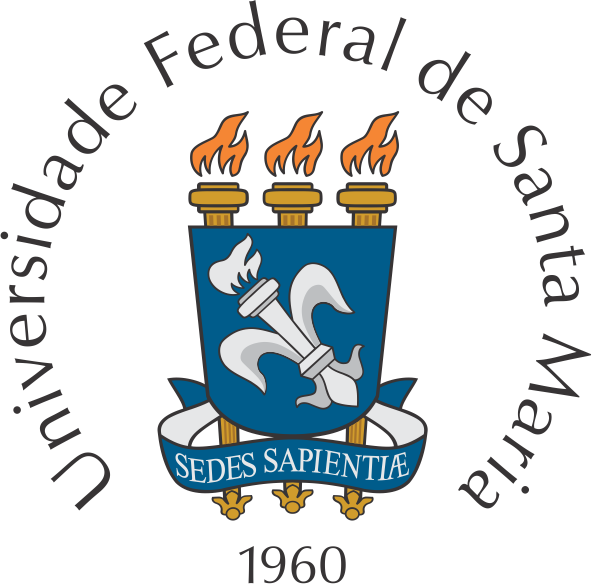 --------------------------------------------------------------------------------------------------------------------------PLANO DE TRABALHO DE DOCÊNCIA ORIENTADASemestre letivo/Ano: _____________À Coordenação do Programa de Pós-Graduação em Engenharia de ProduçãoMarque a opção (acima) de acordo com a sua solicitação de matrícula.1. IDENTIFICAÇÃO DO DISCENTENível: (  ) Mestrado	(  ) DoutoradoAluno: Matrícula: Professor Orientador:Bolsista: (   ) Sim(   ) Não                        Qual: (  ) CAPES (  ) CNPq  (   ) Outro:..................... 2. IDENTIFICAÇÃO DA DISCIPLINA DA GRADUAÇÃODisciplina:									  Código:   Professor responsável:  Curso de Graduação:   Departamento:(verificar na ementa da disciplina)   Carga Horária da disciplina:		CH da docência (até 30% da CH):3. OBJETIVOSO que objetiva com a experiência na docência orientada.3. PROGRAMAÇÃO DA DOCÊNCIA ORIENTADAAqui deve ser descrita programação da docência orientada, o que será trabalhado e ao final colocar o resumo das atividades e carga horária correspondente no quadro (aulas teóricas, aulas práticas, correção de provas/trabalhos, preparação de aula).Lembre-se de não exceder (30%) trinta por cento do total da carga horária da disciplina e de que o máximo semanal de estágio de docência é de 4 horas.Inclua mais linhas se necessário.4. METODOLOGIADescrever a forma como conduzirá as atividades propostas pela sua programação.5. UNIDADES DO PROGRAMAApenas o que será trabalhado na docência orientada.BIBLIOGRAFIABibliografia a ser consultada pelo(a) discente para desenvolver as atividades de docência.-------------------------------------------------------------------------------------------------------------------------Atenção:Esse documento deve ser assinado eletronicamente, pelo aluno, orientador e docente responsável pela disciplina. Enviar juntamente com a Solicitação de Docência Orientada via Processo Eletrônica Nacional – PEN da UFSM.Caso não tenha cadastrado sua assinatura eletrônica na UFSM deve acessar as instruções: https://www.ufsm.br/app/uploads/sites/416/2020/04/Passo-a-passo-termo-assinatura-eletronica-PEN-SIE.pdf).Tutorial para abrir o processo de docência orientada https://www.ufsm.br/app/uploads/sites/532/2022/10/Tutorial-Docencia-Orientada.pdf 	Mestrado( ) Docência Orientada I - APG303Mestrado() Docência Orientada II - APG304Carga HoráriaAtividades